Экскурсионно-пеший тур «Саянские просторы»(11 дней/10 ночей, период июль – август)Даты на 2022 год:11.08.2022-21.08.2022                             Количество чел в группе – мин. 8 чел, макс. 12 чел.Сибирь - неизвестная земля, terra incognita. Приоткройте завесу тайны, отправившись в тур «Саянские просторы». Путешествие охватывает три территории Сибири: Красноярский край, Туву и Хакасию. Каждая из них интересна по-своему, в каждой - своя история, богатая культура, уникальная природа, с которой мы познакомим вас в этой программе. Туристам предстоят активные походы в национальном парке «Столбы», в предгорьях Западного Саяна и знаменитом парке «Ергаки». Вы познакомитесь с не похожей ни на одну территорию России республикой Тува, с ее бескрайним космическим пейзажем, солеными озерами, по своим свойствам не уступающими водам Мертвого моря.В стоимость включено:перелет, если выбрали тур с перелетом  транспортные услуги (микроавтобус)2-х местное размещение на турбазе «Снежный барс», юрточном комплексе, 2-3 местное размещение в гостевых домах в заповеднике «Столбы» и в палаточном лагере в «Ергаках»питание по программе услуги гида с русским языком и проводниковэкскурсиивходные билеты в музеибаня в палаточном лагере и на турбазе «Снежный барс»страховка от несчастного случаяВ стоимость не включено:завтрак в 1 день, ужин в 2 день, питание в 11 деньж/д билеты Красноярск – Абакан – Красноярскспиртные напиткиконцерт горлового пениякамлание шаманатрансферы и гостиница в Красноярскестраховка от клещевого энцефалитарепелленты от насекомыхДополнительная информация страховка от клещевого энцефалита - 400 руб/челж/д билет Красноярск-Абакан-Красноярск от 2200 руб/чел в одну сторону (платцкарт) или от 3300 руб/чел в одну сторону (купе). Программа тура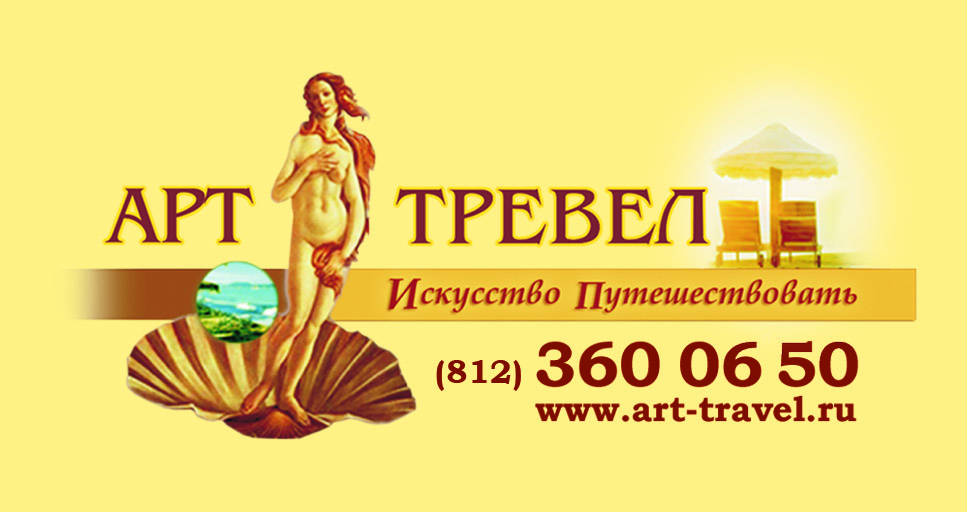 «Арт-Тревел» - искусство путешествоватьреестр туроператора РТО 017358СПб, Банковский пер. д.3, оф. № 1.2тел.  360-06-50, +79910336707booking@art-travel.ru     www.art-travel.ruКрасноярскКрасноярск1 деньЧетвергЗнакомство с Сибирью начинается в Красноярске.Когда вы прибудете в Красноярск, город может показаться знакомым, даже если вы никогда в нем не были. Не удивляйтесь: вы все-таки хоть однажды его видели, когда держали в руках десятирублевую купюру. На ней изображен один из мостов города – Коммунальный и символ Красноярска – часовня Параскевы Пятницы.Сбор группы в холле гостиницы «Красноярск» в 09:00 по местному времени (+4 разница с Москвой).День начнется с небольшой обзорной экскурсии. Вы сможете побывать в самых интересных местах Красноярска. Одно из них – Караульная гора, где расположена Часовня Параскевы Пятницы. Именно здесь в начале XVII века казаки-основатели города поставили дозорную вышку. Каменная часовня в память о защитниках Красноярска появилась в 1865 году. С Караульной горы открывается великолепный вид на город, реку Енисей. Выезд в национальный парк «Красноярские Столбы».По прибытию в национальный парк размещение в гостевых домах. На территории гостевой зоны национального парка есть возможность принять душ, оплачивается дополнительно. В сопровождении опытных гидов-скалолазов вы совершите пешую прогулку по туристской зоне, а любители острых ощущений смогут попробовать подняться на один из столбов. Во время экскурсии вы услышите легенды и байки столбистов. Облик каждой скалы настолько неповторим и уникален, что практически все Столбы имеют свои имена – Дед, Первый Столб, Перья (пожалуй, самые знаменитые скалы).Ужин, отдых, прогулки по вечерней тайге, наслаждение тишиной и закатом с высоты легендарных скал.* Размещение в гостевых домах национального парка «Столбы» (двухместное), обед и ужин в избе столбистаКилометраж - 20 км на автобусе, 3 км пешкомНациональный парк «Красноярские Столбы»Национальный парк «Красноярские Столбы»2 деньПятницаПосле завтрака поход в заповедный район «Дикие Столбы», куда попадает не каждый обыкновенный человек. Вы увидите Манскую группу скал: Манскую стенку, Манскую Бабу, Близнецов и др. Из них наиболее интересен, красив и труднодоступен высокий протяженный столб Манская стенка. В глубине района расположен громадный скальный массив Крепость с несколькими вершинами, вблизи которого находится скала Грифы, известная старейшей избой одноименной компании столбистов. Скалы Диких Столбов поросли мхом, лишайниками, деревьями, кустарником; не имеют выраженных следов освоения человеком по сравнению с Центральным районом, троп там немного – всё это поможет вам почувствовать единение с природой. Маршрут дня устанавливает проводник в зависимости от погоды, подготовленности группы и других факторов. Около 17:00 выезд со «Столбов» на железнодорожный вокзал Красноярска. В 18:35 посадка на вечерний поезд Красноярск – Абакан № 124 (билеты заказываются дополнительно, плацкарт или купе).* Размещение в поезде, завтрак и обед в избе столбистаКилометраж - 10 км на автобусе, около 15 км пешкомАбакан-Шушенское-ЕргакиАбакан-Шушенское-Ергаки3 деньСубботаВ 06:15 прибытие в город Абакан, столицу Хакасии. Экскурсия по Абакану. Выезд в село Шушенское.Экскурсия по этнографическому музею-заповеднику «Шушенское» перенесет вас в настоящую сибирскую деревню рубежа ХIX-XX веков. Выезд в природный парк «Ергаки». Путь лежит через горы Западного Саяна, за которыми, как верили раньше, находится край света. Край – не край, но пейзажи потрясающие, глаз невозможно отвести от окон автобуса.К 15:00-16:00 прибытие на место старта (визит-центр парка «Ергаки»).Сдача вещей в камеру хранения, соберите в рюкзак только самое необходимое для четырехдневного похода, в лагере вам будет предоставлена палатка, спальные мешки и коврики. Пеший переход по горно-таежной тропе, 4 километра до озера Радужное. Прибытие на место оборудованного палаточного городка, размещение в 2-4-х местных палатках. Лагерь расположен в кедровом лесу. на берегу удивительного по красоте озера Светлое. Чистейший горный воздух насыщен ароматом хвои и трав. Это нетронутое царство тишины и покоя. В лагере оборудованы кухня, столовая, деревянная баня, палатки, туалеты, беседка под тентом для сбора у общего костра, деревянный домик с печкой для просушки обуви и одежды, волейбольная площадка, качели, медицинская палатка, генератор для подзарядки аккумуляторов и батарей.Вечерний костер.* Размещение в палаточном городке, завтрак в кафе, обед в музее, ужин в палаточном городке.Километраж – 250 км на автобусе, 4 км пешкомПриродный парк «Ергаки»Природный парк «Ергаки»4 деньВоскресенье 08:00-08:30 Пробуждение, утренний туалет.
08:30-09:00 Утренняя зарядка.
09:00- 10:00 Завтрак, подготовка к походу.
10:00-19:00 Экскурсия: Водопад Шумный – оз.Радужное – водопад Слёзы Саяна – перевал Промежуточный (1А) – скала Орешек – скала Висячий Камень – перевал Висячий Камень (н/к) – оз.Радужное.
19:30-20:30 Ужин.
20:30-23:00 Баня.
20:30-23:00 Песни у костра, кинозал.* Размещение в палаточном городке, завтрак, обед, ужин.Километраж зависит от выбранного маршрута, около 10-20 км пешком5 ДеньПонедельникНовое утро, новый день и новые впечатления.Маршрут дня устанавливает инструктор. 08:00-08:30 Пробуждение, утренний туалет.
08:30-09:00 Утренняя зарядка.
09:00-10:00 Завтрак, подготовка к походу.
10:00-19:00 Экскурсия: Оз.Радужное – перевал Спящий Саян (Волосы 2, н/к) – оз.Таёжный Глаз – оз.Лазурное – перевал Спящий Саян (Волосы 1, 1А) – оз.Радужное.
19:30-20:30 Ужин.
20:30-23:00 Вечерний костёр, песни под гитару, игры.* Размещение в палаточном городке, завтрак, обед, ужинКилометраж зависит от выбранного маршрута, около 10-20 км пешкомДругая земляТуваДругая земляТува6 деньВторникВ первой половине дня свободное время в лагере. Сборы. После обеда туристы прощаются с лагерем и обещают, что обязательно еще вернутся в Ергаки. Выход пешком (4 км, около часа), встреча с автобусом, туристы забирают вещи, переодеваются и продолжают программу. Вскоре группа остановится на границе Тувы и Красноярского края на смотровой площадке, откуда открывается прекрасный вид на Туву.  Ближе к ужину группа прибывает в юрточный комплекс, расположенный в 22 км от города Кызыла на берегу реки Бий-Хем (в переводе с тувинского – Большой Енисей). Размещение, отдых. * Размещение в юрточном комплексе «Бий-Хем». Завтрак и обед в палаточном лагере, ужин в юрточном комплексе.Километраж – 210 км на автобусе, 4 км пешкомКызылКызыл7 деньСредаЭкскурсия в Кызыл, столицу Тувы.Посещение географического центра Азии. Визит в буддийский монастырь, где можно услышать проповедь настоящего ламы. Посещение барабана желаний. Посещение Национального музея Тувы (экскурсия по экспозиции «золото скифов»). После обеда группа выезжает в южном направлении. По пути остановка у минерального источника. Прибытие к озеру Дус-Холь (Сватиково). Сюда едут полюбоваться на «зону пустынь» в миниатюре, поваляться на горячем песке. Озеро известно как лечебное. Каждый отдыхающий обязательно расскажет о том, что целебные свойства озера выше, чем у Мертвого моря в Израиле или озера Тус в Хакасии. Нырять в озере трудно – вода настолько плотная, что выталкивает тело. Чем глубже заходишь, тем теплее вода и грязь в придонном слое. Купание, принятие грязевых ванн. Возвращение в юрточный комплекс.Ужин с блюдами тувинской национальной кухни. Вечером в лагере за дополнительную плату можно будет заказать завораживающее зрелище камлание шамана или концерт горлового пения.* Размещение в юрточном комплексе «Бий-Хем». Завтрак в юрточном комплексе, обед в кафе, ужин в юрточном комплексеКилометраж дня – 150 км на автобусе По пути в ХакасиюСнежный барсПо пути в ХакасиюСнежный барс8 деньЧетверг  В этот день группа пересекает Туву с востока на запад, пройдя дорогой древних кочевников. До обеда остановка у захватывающей дух горы Хайыракан, одного из самых почитаемых мест в Туве. В 1992 году она была выбрана как энергетически сильное место и освящена Далай-Ламой XIV. Как минимум раз в год местные шаманы приезжают сюда, чтобы зарядиться энергией, укрепить и очистить дух. Обед-пикник. Прогулки, отдых.По дороге вы увидите центр буддийской культуры Тувы – восстановленный монастырь Устуу-Хурээ. Храм стал венцом буддийского строительства в Туве. Подобного ему не было не только в Туве, но и на территории всего бывшего Союза. В 1930 г. после принятия специального постановления Устуу-Хурээ был закрыт, а в 1937 г. – разрушен. В 1999 году правительство России, признавая историческую и архитектурную ценность уникального храма Устуу-Хурээ, приняло решение об его восстановлении. В июле 2012 г. во время празднования одноименного музыкального фестиваля монастырь Устуу-Хурээ был официально открыт. На Саянском перевале, на высоте 2214 метров над уровнем моря, начинается Хакасия. Следующие два дня вы проведете на турбазе «Снежный барс» в окружении гор и сказочной кедровой тайги.    После ужина вы познакомитесь с инструкторами «Снежного барса» – удивительными людьми, влюбленными в природу, тайгу, знающими все окрестные тропинки, разбирающимися в целебных свойствах трав. Остаток вечера вас ждут песни под гитару и душевные разговоры до поздней ночи. Размещение в деревянных домиках из кедра с печным отоплением.	* Размещение на турбазе «Снежный барс», завтрак в юрточном комплексе, обед-пикник, ужин на турбазеКилометраж – 440 км в день9 деньПятницаПешие прогулки по тайге. Туристам предстоит прогулка к горному озеру Маранкуль.Во время похода туристы пройдут по подвесному мостику Любви. Подвесной мост проходит через высокогорную реку Большой Он. Река Большой Он стремительно, преодолевая пороги и перекаты, течет среди вековой кедровой тайги. Местная традиция – супруг или любимый человек должен пронести свою возлюбленную на руках по мостику Любви над водами горной реки. Озеро Маранкуль – реликтовое озеро с кристально чистой водой, находится в высокогорье Западного Саяна, температура воды не превышает 16ºС. Эти таежные уголки раскроют свои секреты и подарят вам прекрасные минуты.Если вы отправитесь в путешествие во второй половине лета, то можно будет заняться делом древних людей – собирательством. Правда, здесь это не трудно. Тайга настолько щедра, что грибы и ягоды и искать не придется, все растет буквально под ногами. И наверняка вы попробуете кедровые орехи. Сибирский кедр – уникальное дерево. Те кедры, в окружении которых вы окажетесь, пережили не одно столетие, прокормили десятки, если не сотни поколений таежных обитателей. Тайга дает другое ощущение времени и чувство единения с природой, которое еще не раз захочется пережить. Чистый таежный воздух оздоравливает, но истинная панацея от всех хворей – русская баня. Вечером вас ждет парилка с вениками из хвойных веток и березы, ледяная купель в таежной реке и вкус травяного чая.Завершение этого дня – усыпанное звездами небо.* Размещение на турбазе «Снежный Барс». Завтрак на турбазе, обед сух.паек, ужин на турбазеКилометраж дня – 16-20 км пешкомАрхеологическое наследие ХакасииАрхеологическое наследие Хакасии10 деньСуббота07:00 Завтрак, после чего прощание со «Снежным барсом» и тайгой. К обеду прибытие в долину Кюг (в переводе с хакасского – наслаждение). 13:00 Посещение этнодеревни «Хакасский аал», где у туристов будет возможность воочию познакомиться с бытом хакасов конца XIX-начала XX веков.16:00 Выезд в Абакан. 18:00 Ужин. К 19:00 основная программа на этом заканчивается. Посадка на поезд № 124 в Красноярск или 067 в Москву (купе или плацкарт, оплачиваются дополнительно).Кроме того, можно остановиться на ночь в Абакане, а утром вылететь рейсом в Москву. * Завтрак на турбазе, обед в этнодеревне, ужин в кафе Абакана.Километраж дня – 370 кмОкончание маршрутаОкончание маршрута11 деньВоскресенье06:30 Прибытие на ж/д вокзал Красноярска, выезд с тура. Индивидуальный трансфер в аэропорт заказывается дополнительно. Советуем брать обратные билеты на рейсы с вылетом не раньше 09:00